                SIDRATARIQ                                                                                                                                                              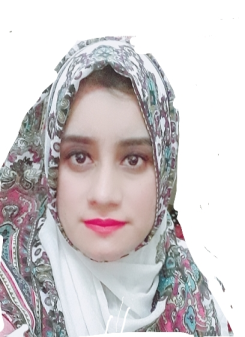 Email: sidratariq.392229@2freemail.comCAREER OBJECTIVE:Patient service oriented Pharmacist with Doctor of Pharmacy degree. Strong background in clinical pharmacology,Patient medication therapy management and preparing formulations. POST APPLIED FOR DHA REGISTERED PHARMACIST: Cleared DHA (Dubai Health Authority) Exam.PROFESSIONAL WORK EXPERIENCE:Organization: Marina pharmacy group, Iranian Hospital DubaiDesignations: Retail pharmacistTenure:One year(1 year)Organization: Home Needs pharmacy,Family Facility Complex behind AFIC, Rawalpindi. Tenure: 1st June 2015-30th June 2018Designations: Retail pharmacist Responsibilities: Accurately pulled medications from the shelves for replenishment and delivered them to the various patient care areas. Mixed various pharmaceutical preparations according to written prescriptions. Calculated, weighed, measured and mixed ingredients with expert precision.  Organization: Shaafi International Hospital, Islamabad Tenure: 20th November 2014 -30th May 2015                                                                           Designations:Hospital pharmacist Responsibilities: Entered new patient profiles and prescriptions into medication input software system          Organization: Hoover pharmaceutical industry. Lahore         Tenure:1st November 2012-31th May 2013         Designation: Dispensing pharmacistOrganization:  Children’s Hospital and the Institute of child Health Lahore                                                      Tenure: 1st January 2011-6th February 2011  Designations:  Internee pharmacist  Departments: Total parental Nutrition (TPN) section, Allocated Wards, Outdoor patients (OPD) pharmacy                                                                                                                                                                                                              Organization: Global Pharmaceutical sciences Pvt Ltd.Islamabad                                                                                        Tenure: June 2011-August 2011                                                                                                                                  Designation:Internee pharmacist                                                                                                                                   ACADEMIC EDUCATION:	EXAMINING BODY: 	YEARPharma-D (Doctor of pharmacy)      Riphah institute of pharmaceutical sciences (RIPS) Islamabad 2007-2012CERTIFICATIONS AND LICENSES: Licensed under Category A as a Pharmacist by PAKISTAN PHARMACY COUNCIL. 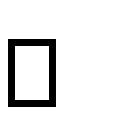 17th International pharmacy conference and Exhibition organized by Pakistan pharmacist Association. SkillsPharmaceutical storage awareness, Pharmaceutical  distribution familiarity, Medication compounding expert, Drug Utilization review, Inventory management, understanding of Medicare and Medicaid processes,patient Counseling,proficient in Microsoft office,power point and Excel. 